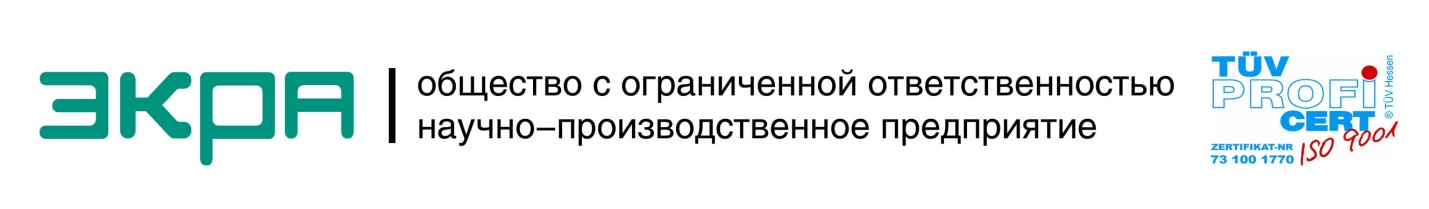 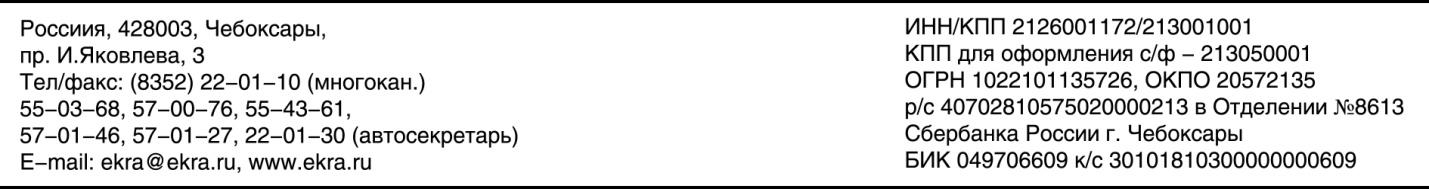 ОПРОСНЫЙ ЛИСТНА ШКАФ НКУ (типа ШНЭ):                  Заказчик (Организация)____________________________________________________________                  Адрес ___________________________________________________________________________                  Ф.И.О. исполнителя, должность _________________________________Подпись____________                   Контактные телефоны, E-mail _______________________________________Дата___________                  Наименование объекта_____________________________________________________________                  Адрес объекта____________________________________________________________________                  Шкаф изготовить согласно заданию-заводу №_________________________________________                                                                                                 (поле обязательное для заполнения)                   Заказчик: __________________________________________________________________                   Подпись______________(_________________)                                                        МПТехнические  параметрыТехнические  параметрыТехнические  параметрыТехнические  параметрыТехнические  параметрыТехнические  параметрыТехнические  параметрыТехнические  параметрыТехнические  параметрыНоминальное напряжение оперативного тока ПС, ВНоминальное напряжение оперативного тока ПС, В 220        110     Иное________ 220        110     Иное________ 220        110     Иное________ 220        110     Иное________ 220        110     Иное________ 220        110     Иное________ 220        110     Иное________Конструктивные параметрыКонструктивные параметрыКонструктивные параметрыКонструктивные параметрыКонструктивные параметрыКонструктивные параметрыКонструктивные параметрыКонструктивные параметрыКонструктивные параметрыСпособ обслуживанияСпособ обслуживания Одностороннее		             Двустороннее (стандарт) Одностороннее		             Двустороннее (стандарт) Одностороннее		             Двустороннее (стандарт) Одностороннее		             Двустороннее (стандарт) Одностороннее		             Двустороннее (стандарт) Одностороннее		             Двустороннее (стандарт) Одностороннее		             Двустороннее (стандарт)Степень защиты (IP21…IP54)Степень защиты (IP21…IP54) IP20 (cтандарт)                           Иное________ IP20 (cтандарт)                           Иное________ IP20 (cтандарт)                           Иное________ IP20 (cтандарт)                           Иное________ IP20 (cтандарт)                           Иное________ IP20 (cтандарт)                           Иное________ IP20 (cтандарт)                           Иное________Подвод кабеляПодвод кабеля Снизу (стандарт)		  Сверху Снизу (стандарт)		  Сверху Снизу (стандарт)		  Сверху Снизу (стандарт)		  Сверху Снизу (стандарт)		  Сверху Снизу (стандарт)		  Сверху Снизу (стандарт)		  Сверху                                                                           Габариты  шкафа                                                                           Габариты  шкафа                                                                           Габариты  шкафа                                                                           Габариты  шкафа                                                                           Габариты  шкафа                                                                           Габариты  шкафа                                                                           Габариты  шкафа                                                                           Габариты  шкафа                                                                           Габариты  шкафаПараметрыВозможныеСтандартныеСтандартныеТребуемые (согласовывается при заказе)Требуемые (согласовывается при заказе)Требуемые (согласовывается при заказе)Требуемые (согласовывается при заказе)Требуемые (согласовывается при заказе)Высота, мм2100-22002100-22002000СтандартныеИное:(указать)Иное:(указать) Высота – Высота –Ширина, мм600-1000600-1000800СтандартныеИное:(указать)Иное:(указать) Ширина – Ширина –Глубина, мм600-800600-800600СтандартныеИное:(указать)Иное:(указать) Глубина – Глубина –Цоколь  Цоколь  Цоколь  Цоколь  Установить высотой:                        100  мм         200  мм      Установить высотой:                        100  мм         200  мм      Установить высотой:                        100  мм         200  мм         Не устанавливать   Не устанавливатьДополнительные параметрыДополнительные параметрыДополнительные параметрыДополнительные параметрыДополнительные параметрыДополнительные параметрыДополнительные параметрыДополнительные параметрыДополнительные параметрыРазмещение диспетчерского наименования на козырькеРазмещение диспетчерского наименования на козырькеРазмещение диспетчерского наименования на козырькеРазмещение диспетчерского наименования на козырьке Да Да Да ДаНетРазмещение диспетчерского наименования на козырькеРазмещение диспетчерского наименования на козырькеРазмещение диспетчерского наименования на козырькеРазмещение диспетчерского наименования на козырьке Спереди Спереди  Спереди и сзади  Спереди и сзадиНет«Грибок» для вывода тепла из шкафа, высотой 75 мм.«Грибок» для вывода тепла из шкафа, высотой 75 мм.«Грибок» для вывода тепла из шкафа, высотой 75 мм.«Грибок» для вывода тепла из шкафа, высотой 75 мм.ДаДаНетНетНет